 Napomena: Vrtić zadržava pravo izmjene jelovnika TJEDNI JELOVNIK DJEČJI VRTIĆ “LATICA GARČIN”  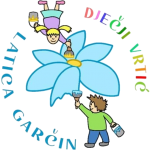 Od 02.01.2023. do 06.01.2023.PON.EDJELJAK:Doručak: Kruh, maslac, marmelada, čajUžina I: VoćeRučak: Ragu juha, rižoto od povrća s piletinom, cikla salataUžina II: VoćeUTORAK:Doručak: Pecivo, kajgana, bijela kavaUžina I: VoćeRučak:  Varivo od graška, korjenastog povrća sa svinjetinomUžina II: Petit Beurre keksiSRIJEDA:Doručak: Griz na mlijeku s kakaomUžina I: VoćeRučak:  Juha od povrća, pečeno meso, špinat, pire krumpir, kupus salataUžina II: Čajni keksiČETVRTAK:Doručak:  Kruh, svježi sir, panceta, čajUžina I: VoćeRučak:  Varivo od poriluka, korjenastog povrća sa svinjetinomUžina II: Voćni jogurtPETAK:06.01.2023.Sveta Tri kralja